Publicado en Barcelona el 25/03/2020 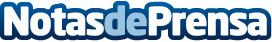 El Coronavirus y la nacionalidad española sefardí: ¿extensión del plazo? Según César Ciriano La expansión del virus COVID-19 por todo el mundo , además de todas las consecuencias humanas tan terribles que está teniendo en tantos países, está afectando a las economías, las sociedades y al modo de vida de muchos países en estas últimas semanas. Ojalá se logre detener esta pandemia muy pronto y que los brillantes investigadores en el ámbito de la salud encuentren una vacuna pronto y pueda frenarse definitivamenteDatos de contacto:César Ciriano Vela936404733Nota de prensa publicada en: https://www.notasdeprensa.es/el-coronavirus-y-la-nacionalidad-espanola Categorias: Internacional Nacional Derecho Sociedad Solidaridad y cooperación http://www.notasdeprensa.es